Make check payable to “MCITTA” and mail to: 	Jack Parker		      						12479 S. Ironwood Drive							Yuma, AZ  85367		Hotel Information is on our website. Our group rates are good until August 15th. Please book by then. 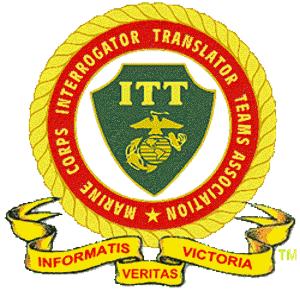 NameNameNameNameMailing Address                                                                                          City, State, Zip +4Mailing Address                                                                                          City, State, Zip +4Mailing Address                                                                                          City, State, Zip +4Mailing Address                                                                                          City, State, Zip +4Email Address                                                                                    Telephone NumberEmail Address                                                                                    Telephone NumberEmail Address                                                                                    Telephone NumberEmail Address                                                                                    Telephone NumberName of Spouse Attending                                                Name of Guest(s) AttendingName of Spouse Attending                                                Name of Guest(s) AttendingName of Spouse Attending                                                Name of Guest(s) AttendingName of Spouse Attending                                                Name of Guest(s) AttendingWhen WhatNumber TotalSunday 9/21Gathering Registration - $120 per couple/ $60 single(Includes Hospitality food /drink, Welcome Reception and Dinner)Welcome Reception – Hospitality RoomMonday 9/22A.M. tour of the Virginia Aquarium & Marine Science Museum or Jim Reimer Golf Classic at Heron Ridge GCAfternoon Business Meeting at the hotel Free time to enjoy beach/boardwalk or shopDinner at Rockafellers Restaurant$15 per person for the tour.*Pay-as-you-goTuesday 9/23“Do exactly as you please” day. There is so much to see and do that we have left this day unscheduled. Visit Williamsburg, Jamestown, The Macarthur Memorial, the Outer Banks of N.C., or just enjoy the beach.Wednesday 9/24Tour of the Navy-Marine Corps Intelligence Training Center at Dam Neck, including a tour and briefing at Baum Hall, named for one of our own. Memorial Service. Banquet, entertainment and Last Man Standing Ceremony at the hotel$55 per person for banquetThursday 9/25Farewell until next year.Donations for operation of MCITTA are tax deductible and gratefully acceptedDonations for operation of MCITTA are tax deductible and gratefully acceptedDonations for operation of MCITTA are tax deductible and gratefully accepted*Group rate of 15 or more people.Grand Total*Group rate of 15 or more people.Grand Total*Group rate of 15 or more people.Grand TotalPlease check if you are interested in playing in the Jim Reimer Golf Classic.Please check if you are interested in playing in the Jim Reimer Golf Classic.Please check if you are interested in playing in the Jim Reimer Golf Classic.